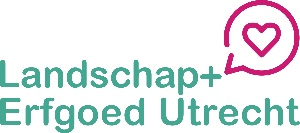 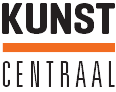 Brief voor de begeleiders van het project Wind in de ZeilenFijn dat je als begeleider meegaat met het bezoek van groep 7/8 aan de molen!Wanneer: (datum, tijd)Verzamelen: (plaats)Totale duur van het bezoek: 45 minuten, exclusief het vervoer naar en van de molen. Verdere opmerkingen:---------------------------------------------------------------------------------------------------------------------------------Waar gaat het project over?In het project De Wind in de Zeilen maken de leerlingen kennis met het beroep van molenaar. Ze onderzoeken wat hij/zij allemaal moet weten en kunnen. Ze bedenken een wervingscampagne voor het Gilde van Molenaars. Hoe kan het Gilde voldoende nieuwe molenaars werven? En hoe zouden de leerlingen het zelf vinden om molenaar te worden? Het bezoek aan de molen is de 3e van in totaal 4 lessen en vormt de kern van het project. Hier ontmoeten ze een echte molenaar, die hen alles laat zien over zijn werk op de molen.Wat gaat er gebeuren bij de molen? Bij de molen worden de leerlingen ontvangen door de molenaars. De groep wordt in tweeën gesplitst. Beide groepen worden rondgeleid door één van de molenaar. Wat wordt er van je verwacht?Je begeleidt de leerlingen tijdens de rondleiding. Je ziet erop toe dat de leerlingen zich houden aan de regels en bewaakt de orde en let op de veiligheid. Hier kun je het hele project bekijken: https://kunstcentraal.nl/projecten/wind-in-de-zeilen-nieuwegein/. Het bezoek aan de molen is les 3. Bekijk in elk geval alvast de instructie voor de schoolbegeleiders (zie volgende pagina).ParkerenVanwege bouwwerkzaamheden is de molen niet te bereiken via Parkhout/Geinoord. (Betaald!) Parkeren is mogelijk aan de overkant van de Doorslag langs de Meerkoetsingel. Via de voetgangersbrug, de geitenweide en de graskade loop je vervolgens naar de molen.Veel plezier en bedankt voor je medewerking! 